              ПРИКАЗ                                                                       № 17« 07» февраля 2024 г. О проведении    муниципального  этапа Всероссийской военно-спортивной игры «Победа»         В целях совершенствования системы патриотического воспитания, обеспечивающей формирование у молодых граждан основ патриотического сознания, чувства верности  долгу по защите своего Отечества, активной гражданской позиции   приказываю: 1. Провести  муниципальный  этап Всероссийской военно-спортивной игры «Победа»    02.03.2024г. на базе   МБОУ «Уринская СОШ».2. Утвердить Положение о муниципальном этапе   Всероссийской военно-спортивной игры «Победа» (Приложение № 1 к приказу).3. Утвердить состав Оргкомитета и жюри (Приложение 2).4. Руководителям делегаций  подать заявки    по форме в соответствии с приложением № 1  к  положению. В срок  до  26 февраля  2024г. 5. Руководителям  образовательных организаций  обеспечить участие представителей  команд и руководителей отрядов,  членов экспертного жюри (Приложение №2) в военно-спортивной игре «Победа».6. Директору МБОУ «Уринская СОШ» Аксентьевой Г.Л.обеспечить питание участников игры в школьной столовой  (завтрак, обед).6. Организацию и проведение  мероприятия возложить  на методиста по воспитательной работе  РИМЦ  РУО Колмакову М.В. , заместителя директора по воспитательной работе МБУ ДО «Баргузинский дом детского творчества  Тришину И.А.        Начальник:                                                                                                       Е.Н.КозулинаПодготовила: Колмакова М.В.тел: 43-116                                                                    Приложение № 1 к приказу № 17 от 07.02.2024г.ПОЛОЖЕНИЕпроведения Районного этапа Всероссийской военно-спортивной игры «Победа»                                             1.Общие положения Настоящее Положение определяет цели и задачи, условия и порядок, место и время проведения Районного этапа Всероссийской военно-спортивной игры «Победа» (далее – Игра), требования к участникам Игры и порядок награждения победителей. Игра проводится в рамках подпрограммы «Патриотическое воспитание граждан в Республике Бурятия» государственной программы Республики Бурятия «Развитие физической культуры, спорта и молодежной политики». Игра является ежегодным мероприятием, которое проводится на основании настоящего Положения, утвержденного организаторами игры. Организаторами Игры являются:  МБУ ДО «Баргузинский дом детского творчества», Районное управление образования.Цели и задачи Игры:Районный этап Всероссийской военно-спортивной игры «Победа» (далее - Игра) проводится с целью совершенствования системы патриотического воспитания, обеспечивающей формирование у граждан прочных основ патриотического сознания, здорового образа жизни, чувства верности долгу по защите своего Отечества, а также содействие становлению активной гражданской позиции, понимания силы и устойчивости России.Задачи Игры:формирование чувства ответственности и духовного единства молодежи, гражданского долга перед Отечеством;воспитание готовности к достойному и самоотверженному служению обществу, своей стране, выполнению обязанностей по защите Отечества;подготовка юношей к службе в Вооруженных Силах Российской Федерации;развитие инициативы, самостоятельности мышления, способности к критическому анализу событий военно-политической истории;создание атмосферы товарищеской взаимопомощи и выручки;психологическая подготовка к преодолению трудностей, выработка навыков и способности действовать в экстремальных ситуациях;физическое совершенствование, военно-прикладная и техническая подготовка подростков;воспитание ответственного отношения к учебе, общественной и трудовой деятельности;формирование высоких нравственных качеств: инициативы и самодеятельности, сознательной дисциплины, товарищества и дружбы, коллективизма, воли, смелости, находчивости, выносливости;изучение молодежью истории Отечества, истории российской армии.Руководство подготовкой и проведением ИгрыОбщее руководство подготовкой и проведением соревнований «Победа» осуществляет оргкомитет в состав, которого входят: Козулина Е.Н.- председатель  оргкомитета.Колмакова М.В.Тришина И.А.Аксентьева Г.Л.Мазур Е.М.Координаторы соревнований:Тришина И.А.- районный куратор «Юнармия».Колмакова М.В.- методист РУО.Мазур Е.М.- педагог по физической культуре МБОУ «Уринская СОШ»Требования к участию в ИгреВозраст участников на момент проведения Игры должен быть от 14 до 17 лет - учащиеся общеобразовательных организаций .Количественный состав команды должен включать в себя 10 участников (7 юношей и  3-девушки), а также руководитель, назначенный приказом направляющей организации, который несет ответственность за безопасность и сохранность жизни и здоровья участников в пути и в дни проведения Игры (не более 1-го педагога-инструктора).Руководитель команды в срок до 26  февраля 2024года в обязательном порядке направляет  на электронную почту  mbudo_barguzddt@govrb.ru Баргузинский дом детского творчества.скан-копию заявки на участие в Игре (приложение № 1) к настоящему Положению (далее - Заявка). В Заявке указывается лицо (руководитель), ответственное за поведение членов команды во время проведения Игры
на конкурсных площадках, так и вне конкурсных площадок;копию заявки в электронной форме в формате .doc.;По приезду на Игру в Оргкомитет Игры необходимо представить следующую документацию:приказ и протокол решения о направлении команды и руководителя за подписью руководителя образовательного учреждения;оригинал заявки;справка ---Сроки и место проведения Игры Игра проводится в с. Уро, МБОУ «Уринская СОШ» 1 марта  2024 года. Заезд команд до 9.30. Судейская в 9.30. Начало соревнований в 10.00.Описание этапов ИгрыКонкурс «Равнение на Героев»;Конкурс «Визитка»;3.	Конкурс «Ратные страницы истории Отечества»;4.	Конкурс «Статен в строю – силен в бою»;5.	Соревнование «Огневой рубеж»;6.	КСУ;7. ОЗК (Плащ в рукава, чулки, надеть газы.)Конкурс «Равнение на Героев»  В конкурсе участвуют все члены команды. Конкурс проводится методом тестирования. Для тестирования оборудуются рабочие места по количеству членов команды. Каждому члену Команды вручается перечень вопросов. При этом участникам предлагается на каждый вопрос три варианта ответа, один из которых правильный. На тестирование каждой команде отводится определенное время. Вопросы выдаются по следующим направлениям истории героизма:-	история учреждения звания Героя Советского Союза (когда, в связи с чем, первые герои Советского Союза);-	полные кавалеры ордена Славы (когда учрежден орден Славы; количество награжденных орденами всех трех степеней; категории военнослужащих, награждаемых орденом; первые полные кавалеры; полные кавалеры ордена Славы, удостоенные звания Героя Советского Союза);-	общая статистика по героям Советского Союза (сколько человек удостоены звания Героя в предвоенный период, в годы Великой Отечественной войны, в послевоенные годы до 1992 года);-	героизм женщин в годы Великой Отечественной войны и послевоенное время (сколько женщин удостоены звания Героя в годы войны, в послевоенное время; женщины - герои Российской Федерации);-	трижды и дважды герои Советского Союза;-	города-герои (перечислить в каком году присвоено звание, за какие заслуги);-	герои современной России.За правильный ответ на каждый вопрос члену команды начисляется 1 балл, за неправильный — 0 баллов. В зачет команды идут 8 лучших результатов. Победителем в конкурсе считается команда, набравшая наибольшее количество баллов. В личном зачете побеждает участник, набравший наибольшее количество баллов. Победителей определяет судейская коллегия.Конкурс «Визитка» Участвует вся команда. Время выступления до 6 минут. Каждая команда готовит свою  «визитную карточку». В творческой форме команда представляет свой родной край, его  обычаи  и традиции, работу своих образовательных организаций. В ходе выступления могут быть использованы фрагменты видеофильмов, интервью, исполнены песни и танцы. Участие руководителя  делегации допускается только для музыкального сопровождения команды. Жюри оценивает оригинальность сценария, соответствие выступления тематике конкурса, качество исполнения, массовость, оформление, строгое соблюдение регламента времени .Победителем становится  команда, набравшая  наибольшее количество баллов.6.3.Конкурс «Ратные страницы истории Отечества»  Конкурс проводится методом тестирования. Для тестирования оборудуются рабочие места по количеству членов команды. Каждому члену команды предлагается ответить на вопросы. При этом участникам предлагается на каждый вопрос три варианта ответа, один из которых правильный. На тестирование каждой команде отводится определенное время. Участники должны быть готовы выполнить задания и ответить на вопросы, связанные с данным историческим событием:-	участники должны знать основные сражения Великой Отечественной войны;- уметь определять по картам-схемам основные операции Великой Отечественной войны и даты их проведения;-	узнавать по портретам великих полководцев Великой Отечественной войны;	- знать награды периода Великой Отечественной войны и их статус;-	уметь определять образцы отечественной военной техники и оружия периода Великой Отечественной войны, знать их создателей;-	знать художественные произведения (картины), отражающие основные периоды Великой Отечественной войны, авторов и период Великой Отечественной войны, изображенный на картине;-	знать события и героев Сталинградской битвы.За правильные ответы и выполненные задания каждому участнику команды начисляются баллы. За правильный ответ на каждый вопрос члену команды начисляется 1 балл, за неправильный - 0 баллов. В зачет команды идут 8 лучших результатов. Победителем в конкурсе считается команда, набравшая наибольшее количество баллов во всех турах.6.4.Конкурс «Статен в строю – силен в бою»  Рабочее место №  1 «Строевой смотр». Участвует команда (отделение) в полном составе. Форма одежды парадная с головными уборами, оборудованная символикой образовательной организации, кадетского корпуса, военно-спортивного клуба. Проводится поэтапно на трех рабочих местах.Рабочее место № 1. Действия в составе отделения на месте. Построение подразделения. Команды: «Становись», «Заправиться»   «Равняйсь», «Смирно»,  «По порядку номеров рассчитайсь», «Равнение на середину».  Доклад командира главному судье:Товарищ главный судья, команда «……»,  ….. школы в количестве 10 человек для выполнения строевых приемов построена. Командир (фамилия)Рабочее место № 2.   Движение строевым шагом, отдание воинского приветствия в составе подразделения. Команды: «Смирно», «Равнение направо», «Вольно»изменение направления движения, повороты в движении,   прохождение с песней, остановка отделения по команде «Стой». Перестроение в одну шеренгу по команде: «Вольно», «Разойдись», «Ко мне в одну в одну шеренгу становись»Рабочее место номер 3. Одиночная строеваяПримечание: все строевые приемы, включенные в программу конкурса, выполняются 1-2 раза в соответствии со Строевым уставом Вооруженных Сил Российской Федерации, утвержденным приказом Минобороны России от 11 марта 2006 г. № 111 (далее — Устав). На каждом этапе отделению отводится контрольное время 5 минут. Каждый элемент (прием) программы оценивается по 5-балльной системе. Если прием пропущен или не выполнен в контрольное время, выполнен не по Уставу, ставится оценка «0».Победителем в конкурсе считается команда, набравшая наибольшее количество баллов на всех рабочих местах. Призеры награждаются кубком, медалью и грамотой.6.5.Соревнование «Огневой рубеж»  Участвуют все члены команды. Соревнование «Огневой рубеж» состоит из двух этапов:-	неполная разборка-сборка автомата АК-74;-	снаряжение магазина 30 патронами к автомату АК-74.Неполная разборка и сборка АК-74. Порядок разборки: отделить магазин, проверить, нет ли патрона в патроннике (снять автомат с предохранителя, отвести рукоятку затворной рамы назад, отпустить рукоятку, спустить курок с боевого взвода, при положении автомата под углом 45-60 градусов от поверхности стола), вынуть пенал с принадлежностями, отделить шомпол, крышку ствольной коробки, пружину возвратного механизма, затворную раму с газовым поршнем и затвором, вынуть затвор из затворной рамы, отсоединить газовую трубку со ствольной накладкой. Сборка осуществляется в обратном порядке (после присоединения крышки ствольной коробки спустить курок с боевого взвода в положении автомата под углом 45-60 градусов от поверхности стола и поставить автомат на предохранитель).-	Время фиксируется в виде эстафет общекомандное;-	Снаряжение магазина к АК-30 патронами;-	1 участник  фиксируется время снаряжения магазина (личный зачет)-      Командный зачет проводится по лучшим результатам;       6.6.Соревнование «КСУ»  Юноши подтягиваниеДевушки отжимание            6.7.Этап «ОЗК» (Плащ в рукава, чулки, перчатки, надеть газы).Участие принимает  вся команда. Шелковникова, гармаевНаграждение участников ИгрыПобедителями и призерами Игры считаются команды, занявшие 1,2 и 3 место по совокупности баллов всех этапов.Общекомандное место определяется по наименьшей сумме мест, занятых на всех этапах Игры. 8.Обеспечение безопасности участников ИгрыОбеспечение безопасности участников осуществляется согласно требованиям Правил обеспечения безопасности при проведении официальных спортивных соревнований, утвержденных постановлением Правительства РФ от 18 апреля 2014 г. № 353. Руководитель несет ответственность за жизнь и здоровье участников во время проведения Игры.Приложение №1 к ПоложениюРайонного этапа военно-спортивной игры «Победа»ЗАЯВКАна участие в Районном этапе военно-спортивной игры «Победа»Команда «					» ______________________			(название)													                 (наименование учебного заведения, контактного телефона)В составе:Всего допущено к соревнованиям___________ человекРуководитель команды:									     (ФИО полностью, место работы, должность, дата рождения,                                                  домашний адрес, паспортные данные)Дата			                                                                                  М.П.              ПРИКАЗ                                                                       № 29« 04» марта 2024 г.«О результатах муниципального этапа Всероссийской военно-спортивной игры «Победа»для обучающихся 8-11 классов»В соответствии с приказом МКУ «Управление образования Администрации МО «Баргузинский район»  07 февраля  2024г  № 17 « О проведении    муниципального  этапа Всероссийской военно-спортивной игры «Победа» (далее игра) для обучающихся  8-11 классов общеобразовательных организаций Баргузинского района 1 марта состоялся муниципальный этап.В игре приняло участие  120 учащихся  из 10 общеобразовательных учреждений района: МБОУ «Уринская СОШ», «Баргузинская СОШ», «Адамовская ООШ», «Усть-Баргузинская СОШ», «Хилганайская СОШ», «Сувинская СОШ», «Юбилейная СОШ», «Читканская СОШ», «Улюкчиканская ООШ», «Баянгольская СОШ».На основании сводного протокола жюри  игры приказываю:1.Утвердить результаты муниципального этапа Всероссийской военно-спортивной игры «Победа»:1.1. Команда «Красная звезда», МБОУ «Адамовская ООШ»,  диплом, кубок победителя.1.2.Команда «Патриот», МБОУ «Уринская СОШ», диплом II степени.1.3. Команда «Патриоты России», МБОУ «Баргузинская СОШ», диплом III степени. 2.Направить для участия  в республиканском этапе игры «Победа» команду «Красная звезда», МБОУ «Адамовская ООШ», руководитель Гусаков М.В.3. Нолевой Л.Г., директору МБОУ «Адамовская ООШ», обеспечить подготовку и участие команды на республиканском этапе игры «Победа».4.Объявить благодарность:-педагогам, подготовивших победителей и призёров муниципального этапа игры «Победа» (приложение 1)4. Объявить благодарность администрации МБОУ «Уринская СОШ» (директор Аксентьева Г.Л.)  за содействие в организации и проведении конкурсных этапов. 5. РИМЦ провести анализ  результатов игры, выбрать стратегию повышения уровня подготовки.6.Контроль за исполнением настоящего приказа возложить на Колмакову М.В., методиста РИМЦ.Начальник Управления образования                                                     Е.Н.КозулинаПодготовила: Колмакова М.В.,Тел: 43-116.                              Аналитическая справка по итогам проведения                            военно-спортивной игры «Победа» в Баргузинском районе 01 марта  2024  г. на базе МБОУ «Уринская СОШ» состоялась районная военно-спортивная игра  «Победа» среди учащихся 8-11 классов. Мероприятие проводилось с целью с целью совершенствования системы патриотического воспитания, обеспечивающей формирование у граждан прочных основ патриотического сознания, здорового образа жизни, чувства верности долгу по защите своего Отечества, а также содействие становлению активной гражданской позиции, понимания силы и устойчивости России.В игре приняло участие 120 учащихся из 10 образовательных учреждений: МБОУ «Уринская СОШ», «Баргузинская СОШ», «Адамовская ООШ», «Усть-Баргузинская СОШ», «Хилганайская СОШ», «Сувинская СОШ», «Юбилейная СОШ», «Читканская СОШ», «Улюкчиканская ООШ», «Баянгольская СОШ».Участниками военно-спортивной игры были  юноши и девушки в возрасте 0т 14 до 17 лет. Игра проходила по следующим этапам:1.«Равнение на Героев»  в конкурсе  участвовали все члены команды. Конкурс проводился методом тестирования  по следующим направлениям:-	история учреждения звания Героя Советского Союза (когда, в связи с чем, первые герои Советского Союза);-	полные кавалеры ордена Славы (когда учрежден орден Славы; количество награжденных орденами всех трех степеней; категории военнослужащих, награждаемых орденом; первые полные кавалеры; полные кавалеры ордена Славы, удостоенные звания Героя Советского Союза);-	общая статистика по героям Советского Союза (сколько человек удостоены звания Героя в предвоенный период, в годы Великой Отечественной войны, в послевоенные годы до 1992 года);-	героизм женщин в годы Великой Отечественной войны и послевоенное время (сколько женщин удостоены звания Героя в годы войны, в послевоенное время; женщины - герои Российской Федерации);-	трижды и дважды герои Советского Союза;-	города-герои (перечислить в каком году присвоено звание, за какие заслуги);-	герои современной России. В этом конкурсе наибольшее количество баллов набрала команда «Патриоты» МБОУ « Усть-Баргузинская СОШ – 87  баллов.Команды   показали хорошие знания   истории. Конкурс «Ратные страницы истории Отечества». Конкурс также проводился методом тестирования. Участники   отвечали  на вопросы, связанные с данным историческим событием:-	 основные сражения Великой Отечественной войны;-  определяли по картам-схемам основные операции Великой Отечественной войны и даты их проведения;-	узнавать по портретам великих полководцев Великой Отечественной войны;	- знать награды периода Великой Отечественной войны и их статус;-	уметь определять образцы отечественной военной техники и оружия периода Великой Отечественной войны, знать их создателей;-	знать художественные произведения (картины), отражающие основные периоды Великой Отечественной войны, авторов и период Великой Отечественной войны, изображенный на картине;   -	знать события и героев Сталинградской битвы.По итогам тестирования призовые места заняли  команды «Патриоты» Усть-Баргузинская СОШ, «Патриоты России» Баргузинская СОШ, «Красные береты» Баянгольская СОШ, «Красная звезда» АдамовоКонкурс «Статен в строю - силён в бою». Также участвовала вся команда. Жюри оценивало форму одежды команд, действия в составе отделения на месте, построение подразделения, команды: «Становись», «Заправиться», Равняйсь, смирно, равнение на середину, доклад командира главному судье. Также оценивались  приёмы, включённые в программу конкурса ( утверждённые приказом Минобороны России от 11 марта 2006 г № 111 ( далее -Устав).  Победителям  стала команда « Красная Звезда», МБОУ «Адамовская ООШ», команда безупречно выполнила все этапы данного конкурса, командир   Коневин Сергей награждён грамотой  «Лучший командир военно-патриотической игры « Победа». Жюри отметило отличную подготовку, форму команды, слаженность и грамотность при выполнении упражнений.   IIместо заняла команда «Патриот», Уринская СОШ», жюри отметило слаженность команды при выполнении упражнений в соответствии с Уставом, хорошую подготовку, красивую единую форму, умение слышать командира . III м. заняла команда «Патриоты России» Баргузинская СОШ, команда  продемонстрировала хорошую подготовку, чёткость при выполнении упражнений . Жюри отмечает хорошую подготовку и работу  командиров Баргузинской, Сувинской, Уринской школ. Члены Жюри  отметили  средний уровень подготовки  следующих команд: « Патриоты» -Усть-Баргузинская СОШ, «Красные береты»-Баянгольская СОШ, «Звезда» -Юбилейная  СОШ, «Сувокан» Сувинская СОШ, «Сокол», Читканская СОШ», «Внуки Победы»-Хилганайская СОШ, «Сокол»-Улюкчиканская ООШ.  Конкурс «Огневой рубеж» соревнования состояли из 2 этапов: -	неполная разборка-сборка автомата АК-74;-	снаряжение магазина 30 патронами к автомату АК-74.Командный зачёт проводился по лучшим результатам:   Конкурс «КСУ» Юноши подтягивание, девушки отжимание. Наибольшее количество отжиманий  показал Эльке Артур участник команды Патриоты, Усть-Барузинская СОШ-22, у девушек лучший результат  отжимание-35 раз у  участницы команды Уринской школы  Шангиной ТатьяныКонкурс «ОЗК» (Плащ в рукава, чулки, перчатки, надеть газы). Участие принимала вся команда»  В завершении все команды представили заранее подготовленные визитки. В творческой форме команда представила  свой родной край, его  обычаи  и традиции, работу своих образовательных организаций. В ходе выступления  были  использованы фрагменты видеофильмов, интервью, исполнены песни и танцы. Жюри отметило  оригинальность сценария, соответствие выступления тематике конкурса, качество исполнения, массовость, оформление. Вывод: По итогам всех конкурсных этапов следует отметить хороший уровень команд, ответственное отношение руководителей команд. Особо хочется отметить  Команды «Патриот» Уринская СОШ, руководитель Мазур Е.М. « Патриоты России», (Баргузинская СОШ), руководитель Саган А.Л. « Красная Звезда», Адамовская ООШ», руководитель Гусаков М.В.В образовательных учреждениях проводится воспитательная  работа в патриотическом направлении, системный подход коллектива  к подготовке команд. Но также следует обратить  внимание руководителей юнармейских отрядов ОУ на обувь участников игры, использовать только берцы или ботинки, недопустимы унты и кеды, отработать внештатные ситуации. Например, если недостаточно места для маршировки, то командиру нужно вовремя сориентироваться и выполнить маневренные действия.Для улучшения качества проведения игры «Победа» назначить в оргкомитет всех руководителей юнармейских отрядов образовательных учреждений.Подготовила: Колмакова М.В.,методист РУО.                                                                                                          Приложение 1 к приказу №29 от 04.03.2024г                                                                                Протокол Муниципальное казенное учреждение «Управление образования администрации муниципального образования «Баргузинский район»»Муниципальное казенное учреждение «Управление образования администрации муниципального образования «Баргузинский район»»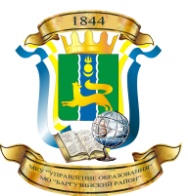 Муниципальна hангай эмхи зургаан «Баргажанай аймаг» гэhэн муниципальна байгуулгын администрациин эрдэм hуралсалай захиргаан»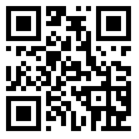 671610, Республика Бурятия, п. Баргузин, ул. Ленина, д. 27, тел. 41142, 42987, факс (30131)41242,  www.barguzin.uoedu.ru, e-mail: bargruo@yandex.ruОКПО 02120263, ОГРН 1020300507380, ИНН/КПП 0301001505/030101001671610, Республика Бурятия, п. Баргузин, ул. Ленина, д. 27, тел. 41142, 42987, факс (30131)41242,  www.barguzin.uoedu.ru, e-mail: bargruo@yandex.ruОКПО 02120263, ОГРН 1020300507380, ИНН/КПП 0301001505/030101001671610, Республика Бурятия, п. Баргузин, ул. Ленина, д. 27, тел. 41142, 42987, факс (30131)41242,  www.barguzin.uoedu.ru, e-mail: bargruo@yandex.ruОКПО 02120263, ОГРН 1020300507380, ИНН/КПП 0301001505/030101001№ п/пФамилия, имя (полностью)Дата рождения (число, месяц, год)№ удостоверения личности (свидетельства о рождении или паспорта)Домашний адресШкола, класс1.2.3.4.5.6.7.8.9.10.Муниципальное казенное учреждение «Управление образования администрации муниципального образования «Баргузинский район»»Муниципальное казенное учреждение «Управление образования администрации муниципального образования «Баргузинский район»»Муниципальна hангай эмхи зургаан «Баргажанай аймаг» гэhэн муниципальна байгуулгын администрациин эрдэм hуралсалай захиргаан»671610, Республика Бурятия, п. Баргузин, ул. Ленина, д. 27, тел. 41142, 42987, факс (30131)41242,  www.barguzin.uoedu.ru, e-mail: bargruo@yandex.ruОКПО 02120263, ОГРН 1020300507380, ИНН/КПП 0301001505/030101001671610, Республика Бурятия, п. Баргузин, ул. Ленина, д. 27, тел. 41142, 42987, факс (30131)41242,  www.barguzin.uoedu.ru, e-mail: bargruo@yandex.ruОКПО 02120263, ОГРН 1020300507380, ИНН/КПП 0301001505/030101001671610, Республика Бурятия, п. Баргузин, ул. Ленина, д. 27, тел. 41142, 42987, факс (30131)41242,  www.barguzin.uoedu.ru, e-mail: bargruo@yandex.ruОКПО 02120263, ОГРН 1020300507380, ИНН/КПП 0301001505/030101001№КомандаИтог место1«Патриоты России» Баргузин58 бII м2«Патриот» Уро48 бIV м3«Патриоты» Улюкчикан33 бVIII м4«Звезда» Юбилейный40 бV м5«Сувокан» Суво37 бVI м6«Красные береты» Баянгол51 бIII м7«Внуки победы» Хилгана36 бVII м8«Красная звезда» Адамово58 бII м9«Сокол» Читкан37VI м10«Патриоты» Усть-Баргузин87 бI мКомандаРуководитель командыИтог Место «Патриоты «Баргузинская СОШСаган А.Л14 б III м«Патриот»-Уринская СОШМазур Е.М12 бII м«Звезда» Юбилейная СОШПензяков Николай Анатольевич21 б«Внуки Победы» Хилганайская СОШГармаев Бато Мунхуевич32 б«Красные береты» Баянгольская СОШОчирова Б.С29 б«Сувокан» Сувинская СОШСолдатова В.В36 б«Патриоты»Улюкчиканская ООШБаяндуев А.Д38 б«Патриоты»Усть-Баргузинская СОШКовальчук М.А24 б«Сокол» Читканская СОШБелевич Е.В21 б«Красная звезда» Адамовская ООШГусаков М.В9 бI м